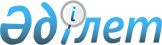 Еуразиялық экономикалық комиссия Кеңесінде Қырғыз Республикасынан өкіл туралыЕуразиялық Үкіметаралық Кеңестің 2016 жылғы 13 сәуірдегі № 3 Өкімі
      2014 жылғы 29 мамырдағы Еуразиялық экономикалық одақ туралы шарттың 16-бабына, Еуразиялық экономикалық комиссия туралы ереженің 23-тармағына (2014 жылғы 29 мамырдағы Еуразиялық экономикалық одақ туралы шартқа № 1 қосымша) және Жоғары Еуразиялық экономикалық кеңестің 2014 жылғы 23 желтоқсандағы № 98 шешімімен бекітілген Еуразиялық экономикалық комиссияның Жұмыс регламентінің 3-5-тармақтарына сәйкес:
      1. Жоғары Еуразиялық экономикалық кеңеске Қырғыз Республикасы Президентінің 2015 жылғы 5 қарашадағы № 239 Жарлығына сәйкес қажетті өкілеттіктер берілген, Еуразиялық экономикалық комиссия Кеңесінде Қырғыз Республикасынан өкіл – Қырғыз Республикасының Вице-премьер-министрі Олег Михайлович Панкратов ұсынылсын. 
      2. Осы Өкім ресми жарияланған күнінен бастап күшіне енеді. 
      Еуразиялық үкіметаралық кеңес мүшелері:
					© 2012. Қазақстан Республикасы Әділет министрлігінің «Қазақстан Республикасының Заңнама және құқықтық ақпарат институты» ШЖҚ РМК
				
Армения Республикасынан
Беларусь Республикасынан
Қазақстан Республикасынан
Қырғыз Республикасынан
Ресей Федерациясынан